AufgabenformularStandardillustrierende Aufgaben veranschaulichen beispielhaft Standards für Lehrkräfte, Lernende und Eltern. Hinweis: Wünschenswert ist die Entwicklung von mehreren Aufgaben zu einer Kompetenz, die die Progression der Standards (A – H) abbilden.Aufgabe und Material: Cytaj tekst śicho! (Lies den Text leise!)Rědne BłotaStarka jěźo z Tomašom a z Anju ze śěgom do Błotow. Słyńco swěśi. 
W Błotach wóni cołnuju. Starka, Tomaš a Anja wiźe zelene łuki, stare domy a źowća w serbskej drastwje. Taki rědny źeń!Rozsuź, kótare wobraz jo pšawy a wumóluj pólo! (Entscheide, welches Bild richtig ist und male das Feld aus!)Quelle Aufgabe: Arbeitsstelle für sorbische/wendische Bildungsentwicklung Cottbus/ Źěłanišćo za serbske kubłańske wuwijanje Chóśebuz 2015Quelle Text: Wuknjom serbski 2, Ludowe nakładnistwo Domowina 2008, S. 55 (adaptiert);Quellen Bilder:Mutter: https://pixabay.com/de/baby-kinder-comic-frau-menschliche-1294903/Oma: https://pixabay.com/de/gro%C3%9Fmutter-%C3%A4ltere-menschen-oma-149864/Vater: https://pixabay.com/de/arm-baby-kinder-comic-vater-papa-1294906/Zug: https://pixabay.com/de/zug-motor-eisenbahn-reisen-476375/ Auto: https://pixabay.com/de/auto-klein-ford-fahrzeug-transport-33556/ Bus: https://pixabay.com/de/bus-fahrzeug-reisen-transport-1297050/Spreewald: https://pixabay.com/de/deutschland-l%C3%BCbbenau-spreewald-1706480/ Stadt: https://pixabay.com/de/minneapolis-minnesota-skyline-14043/Burg: https://pixabay.com/de/architektur-geb%C3%A4ude-burg-1867262/ Sonne: https://pixabay.com/de/sonne-wetter-wettervorhersage-157126/ Regen: https://pixabay.com/de/regen-wolken-himmel-wasser-1887191/Unwetter: https://pixabay.com/de/t%C3%A4glich-t%C3%A4glich-skizze-blitz-regen- 1295621/Kahn: https://pixabay.com/de/spreewald-flu%C3%9F-rudern-hafen-wasser-56796/Fahrrad: https://pixabay.com/de/fahrrad-jahrgang-161524/Inlineskates: https://pixabay.com/de/inlineskates-rollerskates-681320/Pferde: https://pixabay.com/de/pferde-pferdekopf-tiere-1414889/Zwerge: https://pixabay.com/de/wichtel-weihnachtsmann-zwerg-kappe-1889547/Mädchen in wendischer Tracht: © unkel. Kinder in sorbischer Volkstracht, ullsteinbildErwartungshorizont:Die SchülerInnen lesen den Text leise und dürfen die Lehrkraft individuell bei Wörtern und Wendungen, die sie nicht verstehen, fragen.Sie zeigen durch richtiges Ausmalen der Antworten, dass sie einfache Wörter und Wendun- gen wiedererkennen können.Cytaj tekst śicho! (Lies den Text leise!)Rozsuź, kótare wobraz jo pšawy a wumóluj pólo! (Entscheide, welches Bild richtig ist und male das Feld aus!)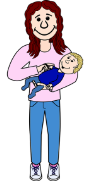 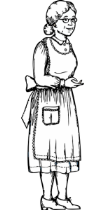 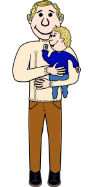 FachSorbisch/Wendisch (SWaF)Sorbisch/Wendisch (SWaF)Sorbisch/Wendisch (SWaF)Name der Aufgabe (so wird sie im RLP-online angezeigt)AusmalenAusmalenAusmalenKompetenzbereichFunktionale kommunikative KompetenzFunktionale kommunikative KompetenzFunktionale kommunikative KompetenzKompetenzLeseverstehenText- und MedienkompetenzLeseverstehenText- und MedienkompetenzLeseverstehenText- und MedienkompetenzNiveaustufe(n)A, BA, BA, BStandardDie Schülerinnen und Schüler können berücksichtigen, dass sich die Laut-Buchstaben-Zuordnung bzw. die Schriftzeichen von anderen ihnen bekannten Sprachen unterscheideteinzelne einfache Wörter und Wendungen, die ihnen aus All- tagssituationen oder dem Unterricht bekannt sind, am Schrift- bild, ggf. mit visuellen Hilfen, wiedererkennenDie Schülerinnen und Schüler können ihre elementaren Vor- kenntnisse und Erfahrungen zu Texten und Medien nutzen, um angeleitet auf Inhalt und Funktion von fremdsprachigen Texten zu schließenDie Schülerinnen und Schüler können berücksichtigen, dass sich die Laut-Buchstaben-Zuordnung bzw. die Schriftzeichen von anderen ihnen bekannten Sprachen unterscheideteinzelne einfache Wörter und Wendungen, die ihnen aus All- tagssituationen oder dem Unterricht bekannt sind, am Schrift- bild, ggf. mit visuellen Hilfen, wiedererkennenDie Schülerinnen und Schüler können ihre elementaren Vor- kenntnisse und Erfahrungen zu Texten und Medien nutzen, um angeleitet auf Inhalt und Funktion von fremdsprachigen Texten zu schließenDie Schülerinnen und Schüler können berücksichtigen, dass sich die Laut-Buchstaben-Zuordnung bzw. die Schriftzeichen von anderen ihnen bekannten Sprachen unterscheideteinzelne einfache Wörter und Wendungen, die ihnen aus All- tagssituationen oder dem Unterricht bekannt sind, am Schrift- bild, ggf. mit visuellen Hilfen, wiedererkennenDie Schülerinnen und Schüler können ihre elementaren Vor- kenntnisse und Erfahrungen zu Texten und Medien nutzen, um angeleitet auf Inhalt und Funktion von fremdsprachigen Texten zu schließenggf. ThemenfeldKultur und historischer HintergrundKultur und historischer HintergrundKultur und historischer HintergrundAufgabenformatAufgabenformatAufgabenformatAufgabenformatoffen	offen	halboffen	geschlossen	XErprobung im Unterricht:Erprobung im Unterricht:Erprobung im Unterricht:Erprobung im Unterricht:Datum: Datum: Jahrgangsstufe: Schulart:AnjastarkaTomaš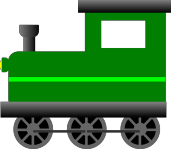 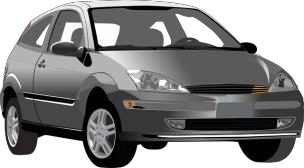 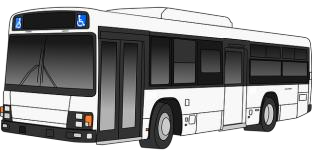 ze śěgomz awtomz busom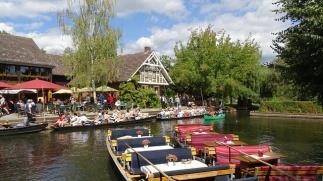 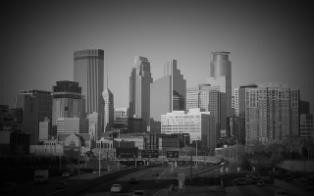 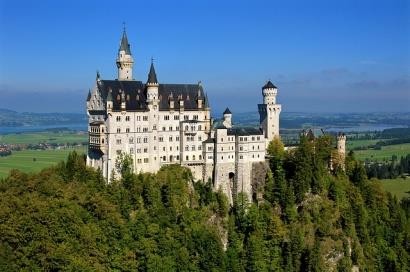 do Błotowdo New Yorkado Bayerskeje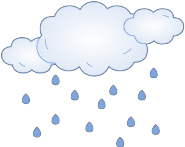 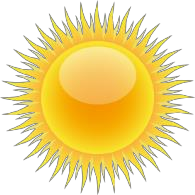 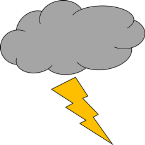 Pada se.Słynco swěśi.Jo njewjedro.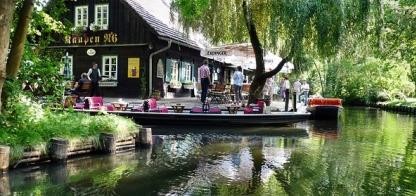 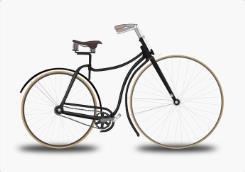 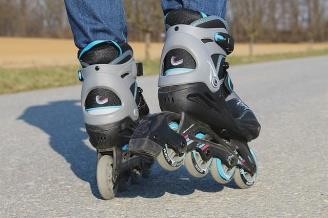 wóni cołnujuwóni kólasujuwóni skatuju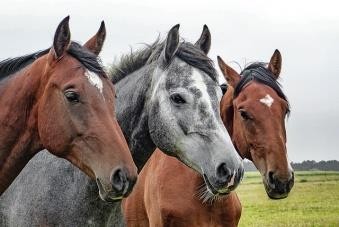 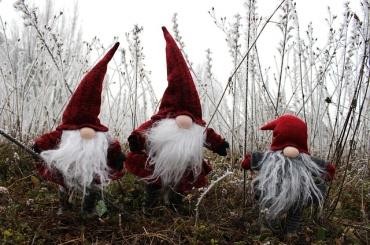 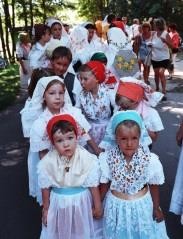 kónjelutkiźowća w serbskej drastwjeze śěgomz awtomz busom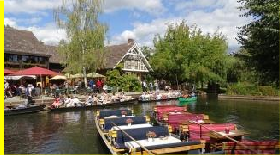 do Błotowdo New Yorkado BayerskejePada se.Słynco swěśi.Jo njewjedro.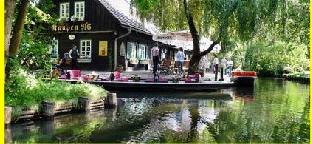 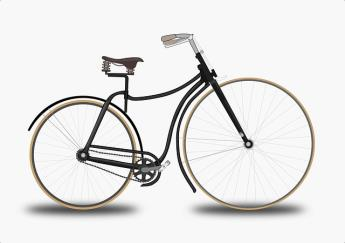 wóni cołnujuwóni kólasujuwóni skatujukónjelutkiźowća w serbskejdrastwje